CALCIO A CINQUESOMMARIOSOMMARIO	1COMUNICAZIONI DELLA F.I.G.C.	1COMUNICAZIONI DELLA L.N.D.	1COMUNICAZIONI DELLA DIVISIONE CALCIO A CINQUE	1COMUNICAZIONI DEL COMITATO REGIONALE MARCHE	1COMUNICAZIONI DELLA F.I.G.C.COMUNICAZIONI DELLA L.N.D.COMUNICAZIONI DELLA DIVISIONE CALCIO A CINQUECOMUNICAZIONI DEL COMITATO REGIONALE MARCHEPer tutte le comunicazioni con la Segreteria del Calcio a Cinque - richieste di variazione gara comprese - è attiva la casella e-mail c5marche@lnd.it; si raccomandano le Società di utilizzare la casella e-mail comunicata all'atto dell'iscrizione per ogni tipo di comunicazione verso il Comitato Regionale Marche. SPOSTAMENTO GARENon saranno rinviate gare a data da destinarsi. Tutte le variazioni che non rispettano la consecutio temporum data dal calendario ufficiale non saranno prese in considerazione. (es. non può essere accordato lo spostamento della quarta giornata di campionato prima della terza o dopo la quinta).Le variazione dovranno pervenire alla Segreteria del Calcio a Cinque esclusivamente tramite mail (c5marche@lnd.it) con tutta la documentazione necessaria, compreso l’assenso della squadra avversaria, inderogabilmente  entro le ore 23:59 del martedì antecedente la gara o entro le 72 ore in caso di turno infrasettimanale.Per il cambio del campo di giuoco e la variazione di inizio gara che non supera i 30 minuti non è necessaria la dichiarazione di consenso della squadra avversaria.DATE INIZIO COMPETIZIONIIl Comitato Regionale Marche al fine di uniformare i format di tutti i Campionati Regionali di Calcio a Cinque con lo scopo di esaudire al meglio le richieste di alternanza/concomitanza di ogni Società in fase di elaborazione dei relativi calendari dispone la modifica delle date di inizio delle seguenti competizioni come di seguito riportato:Sabato 30 Settembre 2023		CAMPIONATO CALCIO A CINQUE UNDER 19					CAMPIONATO CALCIO A CINQUE UNDER 17					CAMPIONATO CALCIO A CINQUE UNDER 15					COPPA MARCHE CALCIO A CINQUE UNDER 21Si conferma la data di inizio, Venerdì 29 Settembre 2023, del Campionato Regionale Calcio a Cinque Femminile e del Campionato Calcio a Cinque Serie D.RIUNIONE LE SOCIETA’ INTERESSATE A PARTECIPARE AI CAMPIONATI GIOVANILI DI CALCIO A CINQUE FEMMINILEIl Comitato Regionale Marche ha indetto per LUNEDI’ 25 SETTEMBRE 2023 alle ore 16:55 presso il Comitato Regionale Marche (Via Schiavoni, 60131 – ANCONA) una riunione con tutte le Società interessate a partecipare ai Campionati Giovanili di Calcio a Cinque Femminile.TORNEI AUTUNNALI ATTIVITA’ DI BASE CALCIO A CINQUESi comunica che sono aperte le domande di iscrizione ai tornei in epigrafe, DA EFFETTUARSI ESCLUSIVAMENTE CON MODALITÀ ON LINE attraverso l’”Area Società” presente nel sito ufficiale della LND (www.lnd.it), dovranno essere trasmesse online a mezzo firma elettronica, entro e non oltre il giorno:LUNEDI’ 25 SETTEMBRE 2023, ORE 19:00/5	ESORDIENTI CALCIO A 5		-5	PULCINI CALCIO A 5		MODALITA’ OPERATIVE DI ISCRIZIONELa modulistica debitamente compilata on-line, deve essere obbligatoriamente trasmessa (timbrata e firmata dal Presidente della Società) a mezzo firma elettronica allegandovi il bonifico attestante il versamento della quota di iscrizione così come risulta dalla pagina di riepilogo dei costi.NOTIZIE SU ATTIVITA’ AGONISTICAREGIONALE CALCIO A 5 FEMMINILEORGANICO E FORMATA seguito della riunione del 14/09/2023, preso atto della volontà manifestata all’unanimità da tutte le Società iscritte al Campionato Calcio a Cinque Femminile di assegnare il Titolo Regionale mediante play-off e di non partecipare alla Fase Nazionale riservata alle seconde classificate, si ufficializza il seguente organico e relativo format.In deroga a quanto stabilito dal Comunicato Ufficiale n° 06 del 22/08/2022 Comitato Regionale Marche la squadra seconda classifica potrà presentare la domanda di ripescaggio al Campionato Nazionale Serie B.CAMPIONATO REGIONALE CALCIO A CINQUE FEMMINILEGIRONE "A – UNICO" 937881 	A.S.D. ASD KAPPABI POTENZAPICENA922701 	ANR    CARISSIMI 2016           955030 	A.S.D. CENTRO SPORTIVO SUASA    949719 	A.S.D. GLS DORICA AN.UR         938431 	A.S.D. GRADARA CALCIO           650727 	POL.   GROTTESE A.S.D.           78082 	A.S.D. PIANDIROSE               962053 	ANR    POL. KAIROS 3 MONTI      955651 	A.S.D. POLISPORTIVA BOCA S.E.M.  39320 	A.S.D. POTENZA PICENA           937022 	A.S.D. RIPABERARDA              700542 	A.D.P. SANTA MARIA APPARENTE    947149 	A.S.D. SANTANGIOLESE            CALENDARIOSi allega al presente Comunicato Ufficiale il calendario del Campionato Regionale Calcio a Cinque Femminile girone "A – Unico" corredato da relativo indirizzario ed anagrafica.MANCATE ALTERNANZEIn calce al calendario sono segnalate le gare per le quali non è stato possibile trovare le alternanze richieste.Le Società ospitanti interessate possono variare il giorno e/o l’orario di gara senza la dichiarazione di consenso della squadra avversaria purché all’interno delle fasce di seguito indicate entro GIOVEDI’ 28/09/2023.FORMAT CAMPIONATOIl Campionato Regionale Calcio a Cinque Femminile avrà il seguente svolgimento:- Girone “A”	andata e ritorno dal 29/09/2023 al 03/05/2024Al termine del girone, le prime due classificate accederanno direttamente alle Semifinali, le squadre classificate dal terzo al sesto posto si qualificheranno per i Quarti di FinalePer la classifica del girone si terrà conto di quanto disposto dall’art. 51 delle N.O.I.F. (come per il campionato).Quarti di Finale (gara unica 10/05/2024)Le 4 squadre qualificate disputeranno i Quarti di Finale in gara unica come segue in casa della squadra meglio classificata:- 3^ classificata	- 	6^ classificata		= 1- 4^ classificata 	- 	5^ classificata		= 2Al termine dei tempi regolamentari, in caso di parità, si disputeranno due tempi supplementari di 5 minuti ciascuno.Se anche al termine dei tempi supplementari si verificasse la situazione di parità si qualificherà al turno successivo la squadra di casa.Semifinali (gara unica 17/05/2024)Le prime 2 squadre classificate nel girone della regular season e le 2 squadre qualificate dai Quarti di Finale disputeranno le Semifinali in gara unica come segue in casa della squadra meglio classificata:- 1^ classificata	- 	vincente 2- 2^ classificata 	- 	vincente 1Al termine dei tempi regolamentari, in caso di parità, si disputeranno due tempi supplementari di 5 minuti ciascuno.Se anche al termine dei tempi supplementari si verificasse la situazione di parità si qualificherà al turno successivo la squadra di casa.Finale (gara unica 24/05/2024)Le 2 squadre vincenti le Semifinali accederanno alla Finale che sarà disputata in casa della meglio classificata.Al termine dei tempi regolamentari, in caso di parità, si disputeranno due tempi supplementari di 5 minuti ciascuno. Se anche al termine dei tempi supplementari si verificasse la situazione di parità si procederà all’effettuazione dei tiri di rigore secondo le modalità previste dalle vigenti norme federali.CAMPO DI GIUOCOTutte le gare del Campionato Regionale di Serie C Femminile dovranno essere disputate in campi dalle  dimensioni minime di 25 x 15 m.ORARIO INIZIO GAREVENERDI' 	dalle ore 21:00 alle ore 22:15SABATO 	dalle ore 15:00 alle ore 21:30DOMENICA	dalle ore 15:00 alle ore 19:00Nel caso di utilizzo di un impianto all'aperto le gare interne possono avere inizio fino alle ore 15:30.UNDER 19 CALCIO A 5 REGIONALEORGANICO E FORMATCAMPIONATO REGIONALE CALCIO A CINQUE UNDER 19GIRONE "A – UNICO" 700579 	A.S.D. ACLI AUDAX MONTECOSARO C5932889 	A.S.D. ACLI MANTOVANI CALCIO A 5 77568 	ANR    ALMA JUVENTUS FANO       949431 	A.S.D. BORGOROSSO TOLENTINO      80699 	A.S.D. CANTINE RIUNITE CSI      922701 	ANR    CARISSIMI 2016           932341 	A.S.D. DINAMIS 1990             955225 	A.S.D. FERMANA FUTSAL 2022      938107 	A.S.D. JESI                     920728 	A.S.D. MONTELUPONE CALCIO A 5   936946 	A.S.D. NUOVA JUVENTINA FFC      933841 	A.S.D. OSIMO FIVE               700545 	A.S.D. PIETRALACROCE 73         917673 	A.S.D. REAL FABRIANO            CALENDARIOSi allega al presente Comunicato Ufficiale il calendario del Campionato Regionale Calcio a Cinque Under 19 girone "A – Unico" corredato da relativo indirizzario ed anagrafica.MANCATE ALTERNANZEIn calce al calendario sono segnalate le gare per le quali non è stato possibile trovare le alternanze richieste.Le Società ospitanti interessate possono variare il giorno e/o l’orario di gara senza la dichiarazione di consenso della squadra avversaria purché all’interno delle fasce di seguito indicate entro GIOVEDI’ 28/09/2023.FORMAT CAMPIONATOIl Campionato Regionale Calcio a Cinque Under 19 avrà il seguente svolgimento:- Girone “A”	andata e ritorno dal 30/09/2023 al 04/05/2023La Società prima classificata si aggiudicherà il Titolo Regionale del Campionato Calcio a Cinque Under 19.LIMITE DI PARTECIPAZIONE DEI CALCIATORIIl Campionato Regionale Under 19 è riservato ai calciatori nati dal 1° gennaio 2005 in poi e che, comunque, abbiano compiuto il 15° anno di età, nel rispetto delle condizioni previste dall'art. 34 comma 3 delle N.O.I.F..E' consentito impiegare un massimo di n. 2 calciatori "fuori quota" nati dal 1° gennaio 2004.CAMPO DI GIUOCOTutte le gare del Campionato Regionale Under 19 dovranno essere disputate in campi dalle  dimensioni minime di 25 x 15 m.ORARIO INIZIO GARESABATO 	dalle ore 15:30 alle ore 19:00DOMENICA	dalle ore 10:00 alle ore 12:00; dalle ore 15:00 alle ore 19:00Nel caso di utilizzo di un impianto all'aperto alla Società è fatto obbligo di disputare le gare interne entro le  ore 16:00. COPPA MARCHE UNDER 21 CALCIO 5CALENDARIOCALENDARIOSi allega al presente Comunicato Ufficiale il calendario della Coppa Marche Calcio a Cinque Under 21 girone "A – Unico" corredato da relativo indirizzario ed anagrafica.REGOLAMENTOIl Regolamento della Coppa Marche Calcio a Cinque Under 21 è stato pubblicato nel Comunicato Ufficiale n° 11 del 13/09/2023.*     *     *ORARIO UFFICIL’orario di apertura degli uffici del Comitato Regionale Marche è il seguente:E’ comunque attivo durante i suddetti orari, salvo assenza degli addetti, anche il servizio telefonico ai seguenti numeri:Ufficio Segreteria		071/28560404Ufficio Amministrazione	071/28560322 Ufficio Tesseramento 	071/28560408 Ufficio Emissione Tessere	071/28560401Pubblicato in Ancona ed affisso all’albo del Comitato Regionale Marche il 19/09/2023.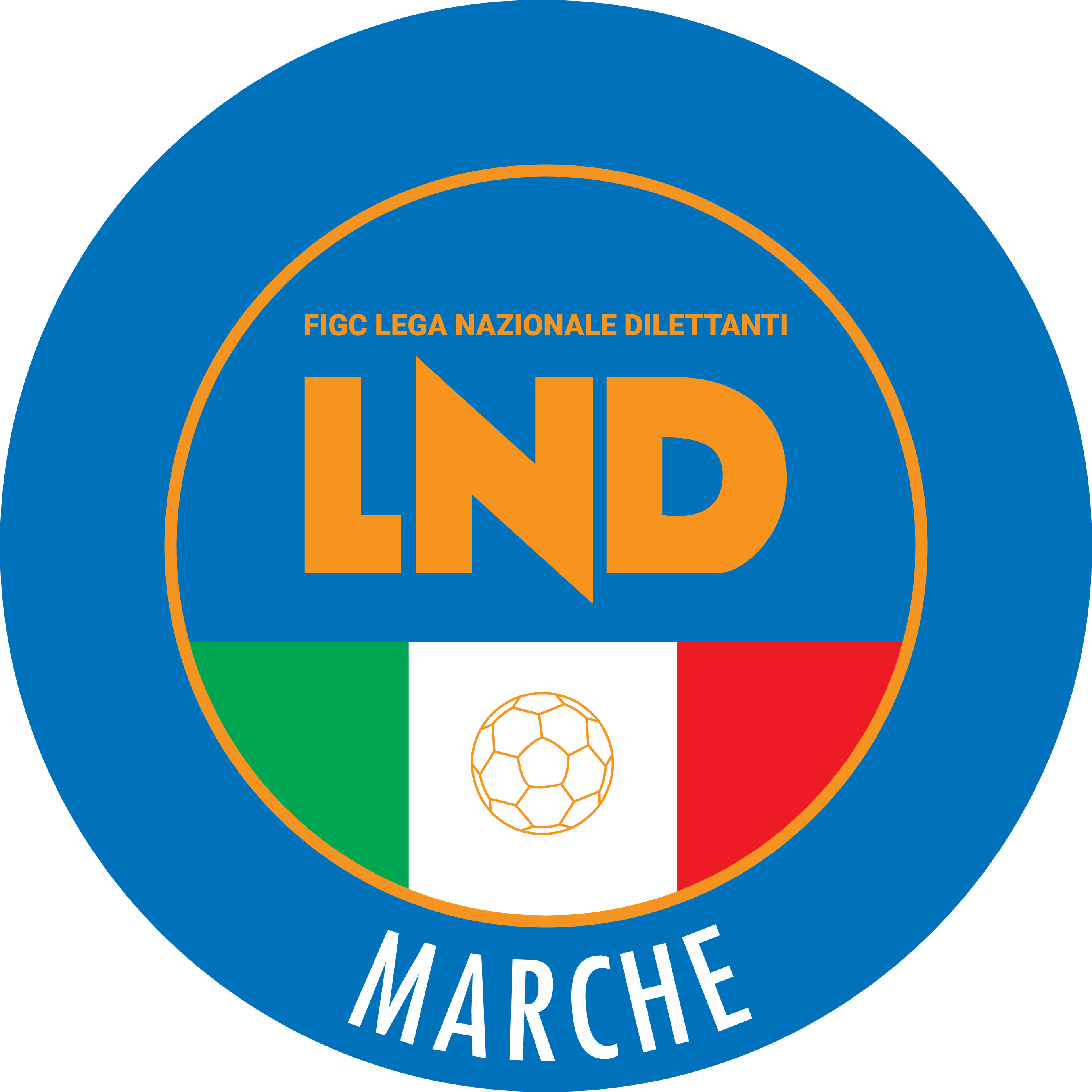 Federazione Italiana Giuoco CalcioLega Nazionale DilettantiCOMITATO REGIONALE MARCHEVia Schiavoni, snc - 60131 ANCONACENTRALINO: 071 285601 - FAX: 071 28560403sito internet: marche.lnd.ite-mail: c5marche@lnd.itpec: c5marche@pec.figcmarche.itTelegram: https://t.me/lndmarchec5Stagione Sportiva 2023/2024Comunicato Ufficiale N° 13 del 19/09/2023Stagione Sportiva 2023/2024Comunicato Ufficiale N° 13 del 19/09/2023GIORNOMATTINOPOMERIGGIOLunedìChiuso15.00 – 17.00Martedì10.00 – 12.00ChiusoMercoledìChiusoChiusoGiovedì10,00 – 12.00 ChiusoVenerdìChiusoChiusoIl Responsabile Regionale Calcio a Cinque(Marco Capretti)Il Presidente(Ivo Panichi)